ЦЕНЫ НА СКАМЕЙКИ (ЛАВОЧКИ) СВАРНЫЕ(без монтажа и доставки)Лавка садово-парковая ЛПР-2 (МАФ МСК)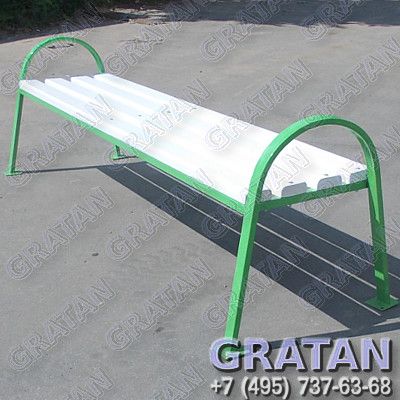 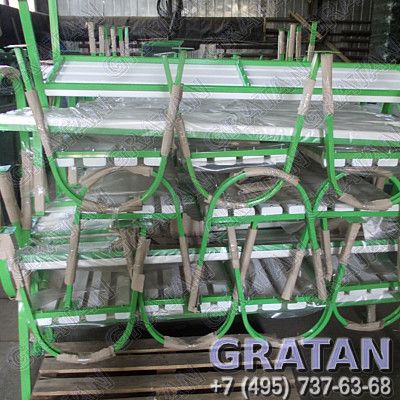 Материал: каркас-металл/сидение – деревоПокрытие: металл-полимерное/дерево-эмаль или морилка с лакомСтандартный цвет: металл-черный/дерево-тонировка морилкой под лакВозможные цвета (без дополнительной платы): зеленый, синий, черный, красный, оранжевый, серый и др. цвета. В исполнении «Радуга» +10 % к базовой цене.Возможные способы установки: переносная с возможностью жесткого крепления анкерами к асфальту, под заказ возможно удлинение ножек под бетонирование + 600 руб. к базовой цене.Парковые лавки поставляются в собранном виде (сварная конструкция каркаса)Описание:Практичные и недорогие лавки подходят, как для установки в помещениях, так и на улицах. Лавки изготовлены с использованием качественных материалов и пригодны для круглогодичного использования.Каркас данной лавки изготовлен из металлического профиля с порошковой окраской.Элементы сидения изготовлены из обрезной доски с отшлифованной поверхностью. Дополнительно окрашивается различными видами лакокрасочных материалов.Металлические лавки не подлежат обязательной сертификации и декларированию соответствия ГОСТ Р (письмо №230/1-05/510 от 07.10.10г.) Лавка садово-парковая ЛПР-2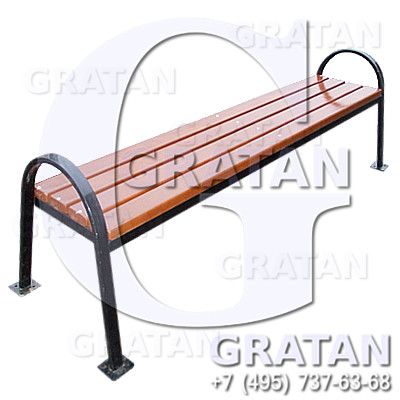 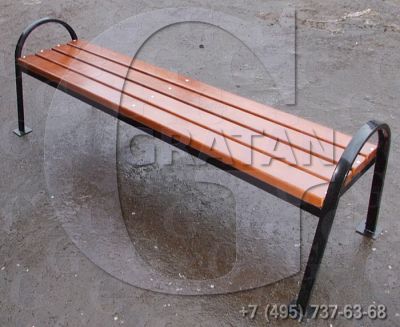 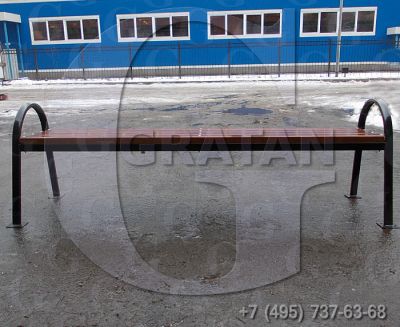 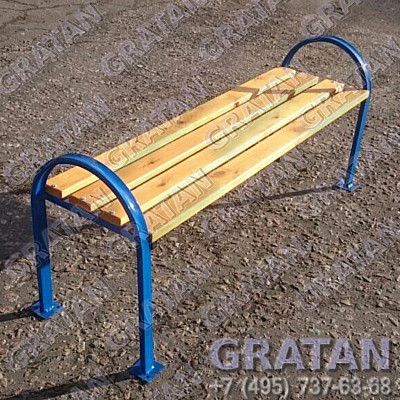 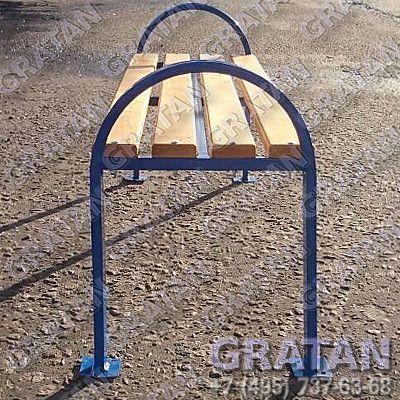 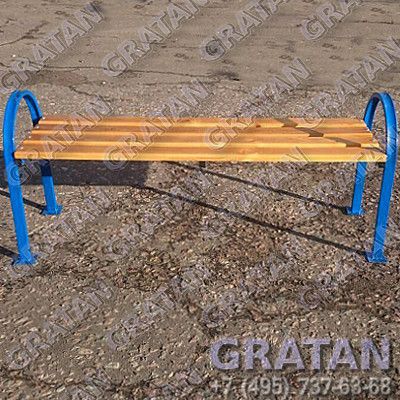 Материал: каркас-металл/сидение – деревоПокрытие: металл-полимерное/дерево-эмаль или морилка с лакомСтандартный цвет: металл-черный/дерево-тонировка морилкой под лакВозможные цвета (без дополнительной платы): зеленый, синий, черный, красный, оранжевый, серый и др. цвета. В исполнении «Радуга» +10 % к базовой цене.Возможные способы установки: переносная с возможностью жесткого крепления анкерами к асфальту, под заказ возможно удлинение ножек под бетонирование + 600 руб. к базовой цене.Парковые лавки поставляются в собранном виде (сварная конструкция каркаса)Описание:Практичные и недорогие лавки подходят, как для установки в помещениях, так и на улицах. Лавки изготовлены с использованием качественных материалов и пригодны для круглогодичного использования.Каркас данной лавки изготовлен из металлического профиля с порошковой окраской.Элементы сидения изготовлены из обрезной доски с отшлифованной поверхностью. Дополнительно окрашивается различными видами лакокрасочных материалов.Металлические лавки не подлежат обязательной сертификации и декларированию соответствия ГОСТ Р (письмо №230/1-05/510 от 07.10.10г.) Лавка садово-парковая ЛПР-1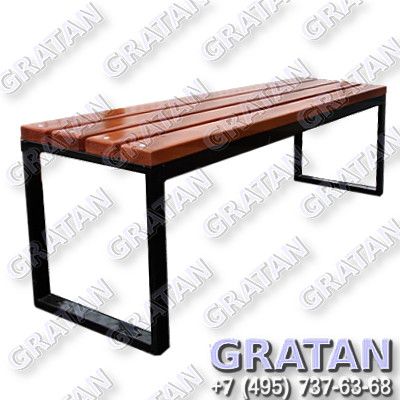 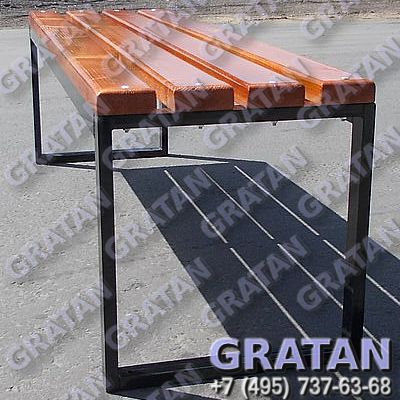 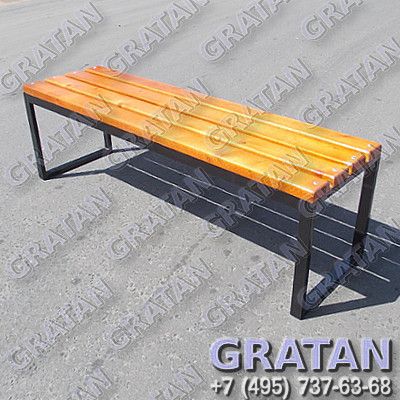 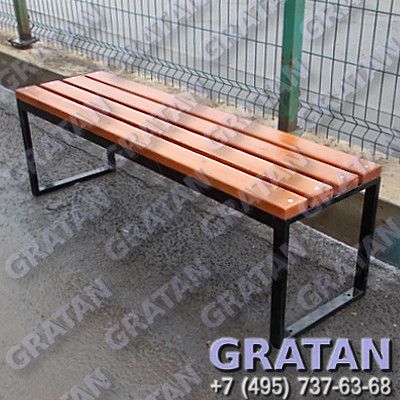 Материал: каркас-металл/сидение – деревоПокрытие: металл-полимерное/дерево-эмаль или морилка с лакомСтандартный цвет: металл-черный/дерево-тонировка морилкой под лакВозможные цвета (без дополнительной платы): зеленый, синий, черный, красный, оранжевый, серый и др. цвета. В исполнении «Радуга» +10 % к базовой цене.Возможные способы установки: переносная с возможностью жесткого крепления анкерами к асфальту.Парковые лавки поставляются в собранном виде (сварная конструкция каркаса)Описание:Практичные и недорогие лавки подходят, как для установки в помещениях, так и на улицах. Лавки изготовлены с использованием качественных материалов и пригодны для круглогодичного использования.Каркас данной лавки изготовлен из металлического профиля с порошковой окраской.Элементы сидения изготовлены из обрезной доски с отшлифованной поверхностью. Дополнительно окрашивается различными видами лакокрасочных материалов.Металлические лавки не подлежат обязательной сертификации и декларированию соответствия ГОСТ Р (письмо №230/1-05/510 от 07.10.10г.) Лавка с подлокотниками ЛК-3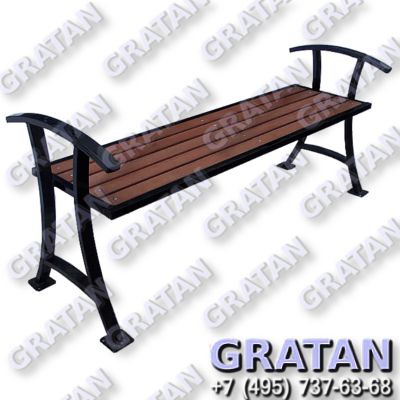 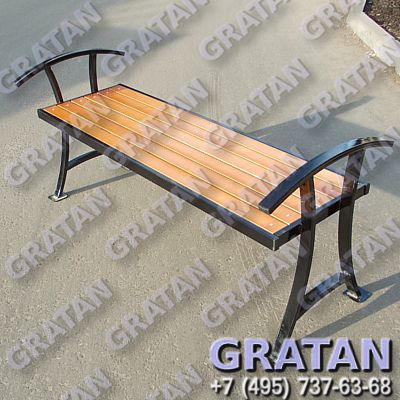 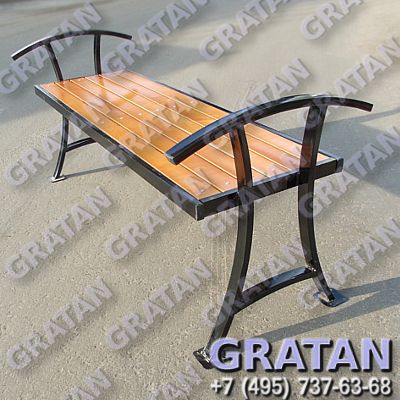 Материал: каркас-металл/сидение – флексПокрытие: металл-полимерное/флекс-эмаль или морилка с лакомСтандартный цвет: металл-черный/флекс-морилка под лакВозможные цвета (без дополнительной платы): зеленый, синий, черный, красный, оранжевый, серый и др. цвета. В исполнении «Радуга» +10 % к базовой цене.Возможные способы установки: переносная с возможностью жесткого крепления анкерами к асфальту, под заказ возможно удлинение ножек под бетонирование +600 руб. к базовой ценеЛавки поставляются в собранном виде (сварная конструкция каркаса)Описание:Практичные и недорогие лавки подходят, как для установки в помещениях, так и на улицах. Лавки изготовлены с использованием качественных материалов и пригодны для круглогодичного использования.Каркас данной лавки изготовлен из металлического профиля с порошковой окраской.Элементы сидения изготовлены из флекса с отшлифованной поверхностью, кромки имеют скругленные фаски. Дополнительно окрашивается различными видами лакокрасочных материалов.Металлические лавки не подлежат обязательной сертификации и декларированию соответствия ГОСТ Р (письмо №230/1-05/510 от 07.10.10г.) Лавка металлическая ЛК-2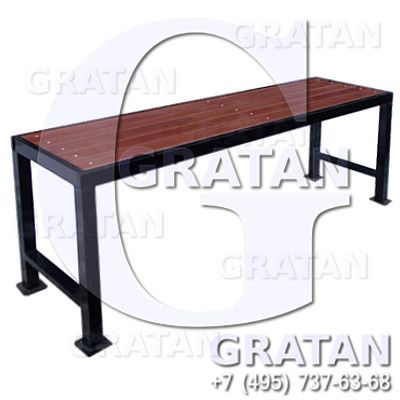 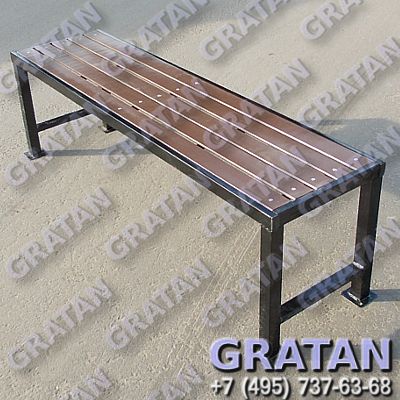 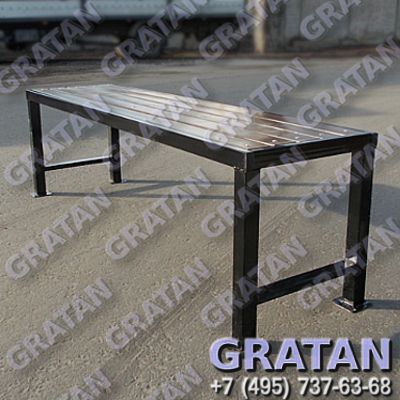 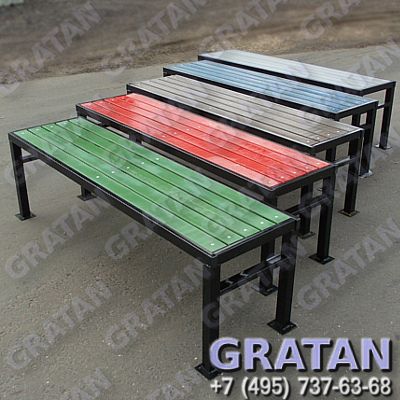 Материал: каркас-металл/сидение – флексПокрытие: металл-полимерное/флекс-эмаль или морилка с лакомСтандартный цвет: металл-черный/флекс-морилка под лакВозможные цвета (без дополнительной платы): зеленый, синий, черный, красный, оранжевый, серый и др. цвета. В исполнении «Радуга» +10 % к базовой цене.Возможные способы установки: переносная с возможностью жесткого крепления анкерами к асфальту, под заказ возможно удлинение ножек под бетонирование +600 руб. к базовой ценеЛавки поставляются в собранном виде (сварная конструкция каркаса)Описание:Практичные и недорогие лавки подходят, как для установки в помещениях, так и на улицах. Лавки изготовлены с использованием качественных материалов и пригодны для круглогодичного использования.Каркас данной лавки изготовлен из металлического профиля с порошковой окраской.Элементы сидения изготовлены из флекса с отшлифованной поверхностью, кромки имеют скругленные фаски. Дополнительно окрашивается различными видами лакокрасочных материалов.Металлические лавки не подлежат обязательной сертификации и декларированию соответствия ГОСТ Р (письмо №230/1-05/510 от 07.10.10г.) Лавка ЛСП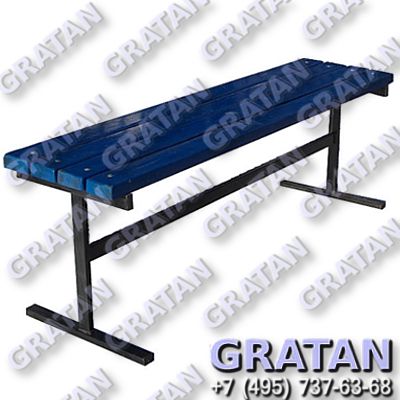 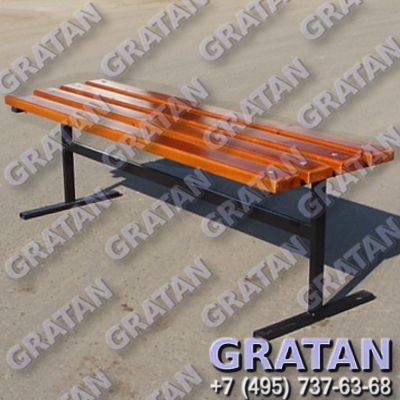 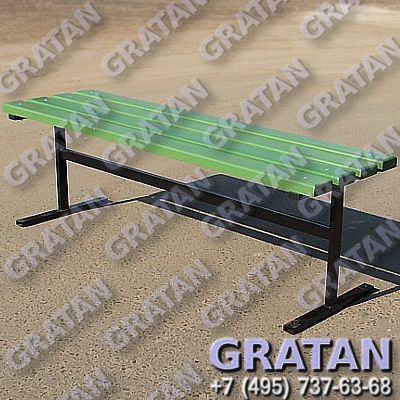 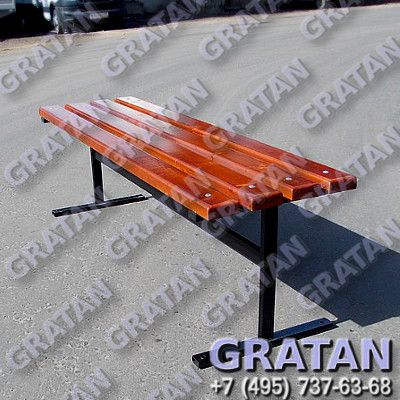 КАЧЕСТВЕННАЯ скамейка по цене ЭКОНОМ варианта!!!- Высококачественное ПОЛИМЕРНО-ПОРОШКОВОЕ покрытие металлических элементов.- Деревянные элементы из ОБРЕЗНОЙ ДОСКИ с защитным покрытием.- Возможность выбора цвета.- Поставка в СОБРАННОМ виде.Основные характеристики:Материал: каркас-металл/сидение – дерево (3 или 4 доски)Покрытие: металл-полимерное/дерево-эмаль или морилка с лакомСтандартный цвет: металл-черный/дерево-зеленый, синий, тонировка морилкойВозможные цвета (без дополнительной платы): зеленый, синий, черный, красный, оранжевый, серый и др. цвета. В исполнении «Радуга» +10 % к базовой цене.Возможные способы установки: переносная с возможностью жесткого крепления анкерами к асфальту, под заказ возможно удлинение ножек под бетонирование +600 руб. к базовой цене (Модель: ЛСБ)Лавки поставляются в собранном виде (сварная конструкция каркаса)Описание:Практичные и недорогие лавочки для парков, скверов, дворовых и детских площадок.Металлическая лавочка изготовлена с использованием качественных материалов и пригодна для круглогодичного использования.Каркас уличных лавок изготовлен из металлической профильной трубы с нанесением полимерного покрытия.Настил сидения изготавливается из обрезной доски хвойных пород и покрывается эмалью различных цветов или тонируется морилкой под лак.Уличные лавочки не подлежат обязательной сертификации и декларированию соответствия ГОСТ Р (письмо №230/1-05/510 от 07.10.10г.) Лавка металлическая ЛК-1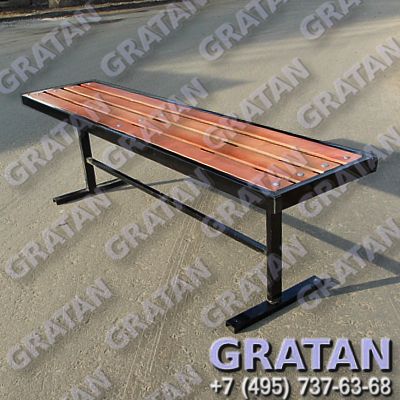 Материал: каркас-металл/сидение – флексПокрытие: металл-полимерное/флекс-эмаль или морилка с лакомСтандартный цвет: металл-черный/флекс-морилка под лакВозможные цвета (без дополнительной платы): зеленый, синий, черный, красный, оранжевый, серый и др. цвета. В исполнении «Радуга» +10 % к базовой цене.Возможные способы установки: переносная с возможностью жесткого крепления анкерами к асфальту, под заказ возможно удлинение ножек под бетонирование +600 руб. к базовой ценеЛавки поставляются в собранном виде (сварная конструкция каркаса)Описание:Практичные и недорогие лавки подходят, как для установки в помещениях, так и на улицах. Лавки изготовлены с использованием качественных материалов и пригодны для круглогодичного использования.Каркас данной лавки изготовлен из металлического профиля с порошковой окраской.Элементы сидения изготовлены из флекса с отшлифованной поверхностью, кромки имеют скругленные фаски. Дополнительно окрашивается различными видами лакокрасочных материалов.Металлические лавки не подлежат обязательной сертификации и декларированию соответствия ГОСТ Р (письмо №230/1-05/510 от 07.10.10г.) Лавка РЖД (2,5 м)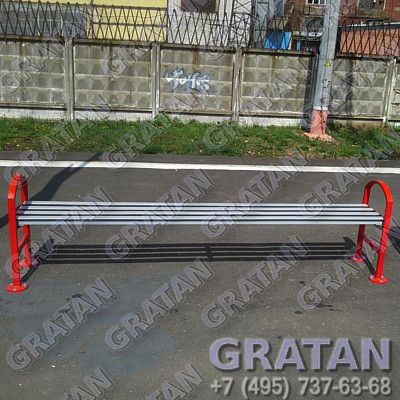 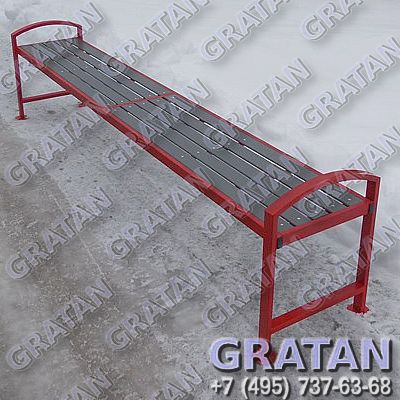 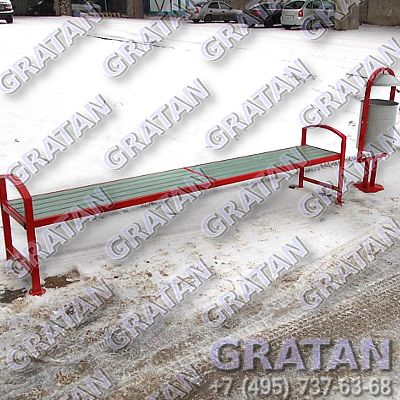 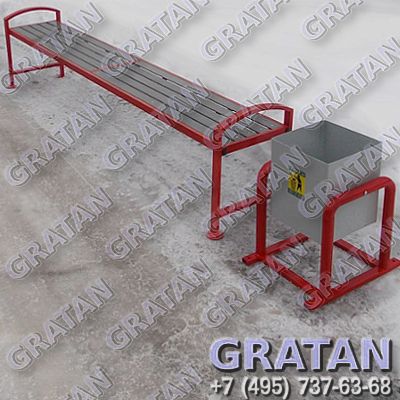 Материал: каркас-металл/сидение – дерево (флекс)Покрытие: металл-полимерное/дерево-эмальСтандартный цвет: металл-красный/дерево-серыйВозможные способы установки: переносная с возможностью жесткого крепления анкерами к асфальту.Лавки для платформ РЖД поставляются в собранном виде (сварная конструкция каркаса)Описание:Практичные и недорогие лавки подходят, как для установки на платформах РЖД, так и в помещениях, и на улицах. Лавки изготовлены с использованием качественных материалов и пригодны для круглогодичного использования.Каркас данной лавки изготовлен из металлического профиля с порошковой окраской.Элементы сидения изготовлены из обрезной доски с отшлифованной поверхностью. Дополнительно окрашивается различными видами лакокрасочных материалов.Парковые лавки не подлежат обязательной сертификации и декларированию соответствия в Системе сертификации ГОСТ Р (письмо №230/1-05/510 от 07.10.10г.) Скамья Платформа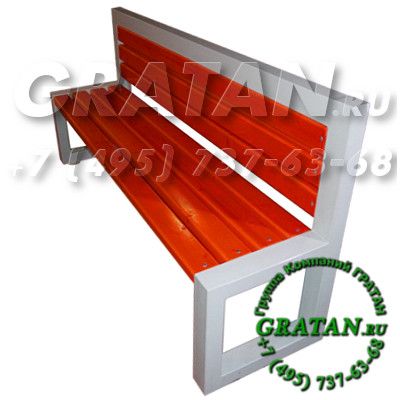 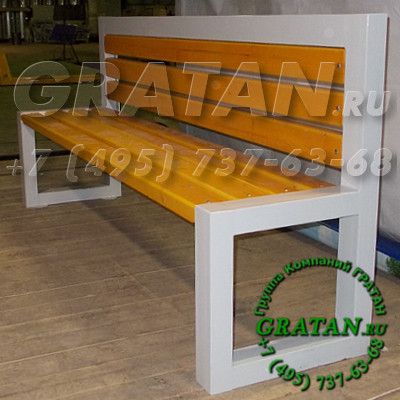 Материал: каркас-металл/сидение – дерево Покрытие: металл-полимерное/дерево-эмальСтандартный цвет: металл-черный/дерево-лакВозможные способы установки: переносная с возможностью жесткого крепления анкерами к асфальту.Скамьи для платформ РЖД поставляются в собранном виде (сварная конструкция каркаса)Описание:Практичные и недорогие лавки подходят, как для установки на платформах РЖД, так и в помещениях, и на улицах. Лавки изготовлены с использованием качественных материалов и пригодны для круглогодичного использования.Каркас данной лавки изготовлен из металлического профиля с порошковой окраской.Элементы сидения изготовлены из обрезной доски с отшлифованной поверхностью. Дополнительно окрашивается различными видами лакокрасочных материалов.Парковые лавки не подлежат обязательной сертификации и декларированию соответствия в Системе сертификации ГОСТ Р (письмо №230/1-05/510 от 07.10.10г.) Скамейка уличная МД-1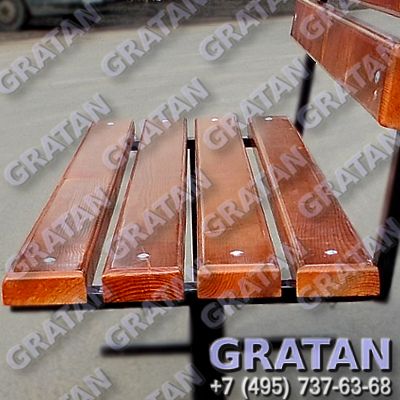 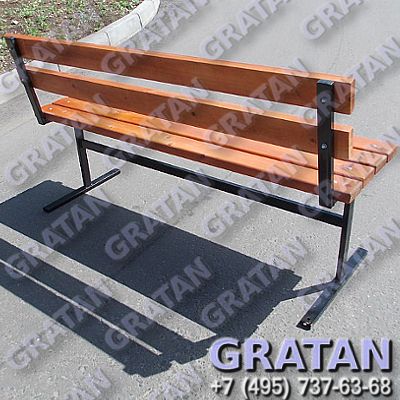 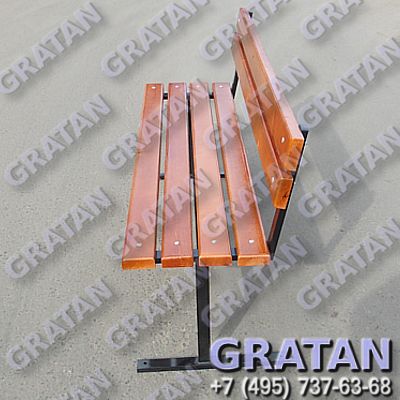 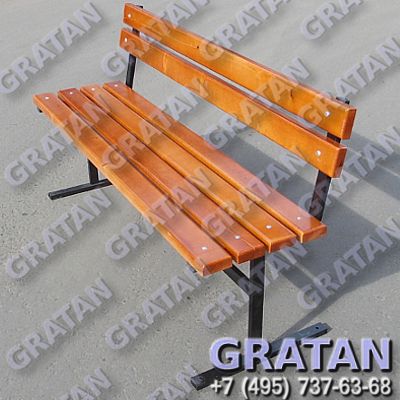 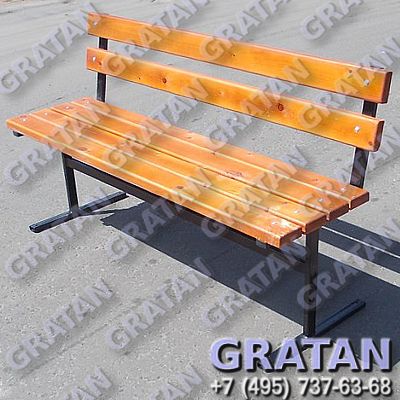 КАЧЕСТВЕННАЯ скамейка по цене ЭКОНОМ варианта!!!- Высококачественное ПОЛИМЕРНО-ПОРОШКОВОЕ покрытие металлических элементов.- Деревянные элементы из ОБРЕЗНОЙ ДОСКИ с защитным покрытием.- Возможность выбора цвета.- Поставка в СОБРАННОМ виде.Основные характеристики:Материал: каркас-металл/сидение – дерево Покрытие: металл-полимерное/дерево-эмаль или морилка с лакомСтандартный цвет: металл-черный/дерево-зеленый, синий, тонировка морилкойВозможные цвета (без дополнительной платы): зеленый, синий, черный, красный, оранжевый, серый и др. цвета. В исполнении «Радуга» +10 % к базовой цене.Возможные способы установки: переносная с возможностью жесткого крепления анкерами к асфальту, под заказ возможно удлинение ножек под бетонирование +500 руб. к базовой цене Скамейки поставляются в собранном виде (сварная конструкция каркаса)Описание:Практичные и недорогие скамейки для парков, скверов, дворовых и детских площадок.Металлическая скамейка изготовлена с использованием качественных материалов и пригодна для круглогодичного использования.Каркас уличных скамеек изготовлен из металлической профильной трубы с нанесением полимерного покрытия.Настил сидения изготавливается из обрезной доски хвойных пород и покрывается эмалью различных цветов или тонируется морилкой под лак.Уличные скамейки не подлежат обязательной сертификации и декларированию соответствия ГОСТ Р (письмо №230/1-05/510 от 07.10.10г.) Диван парковый ДМ-9 (Д-1.21)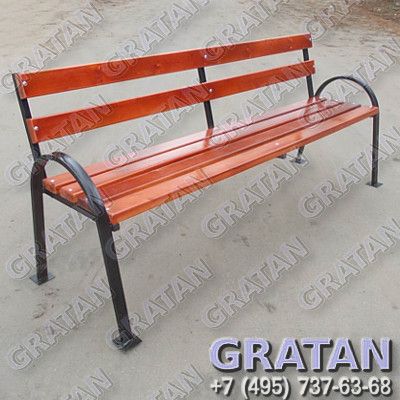 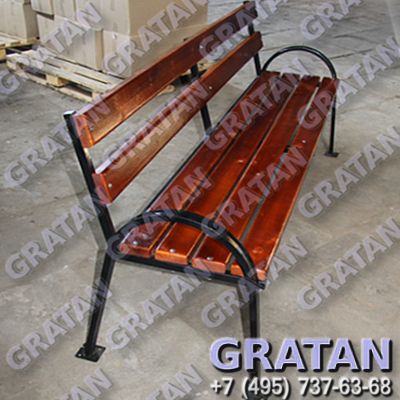 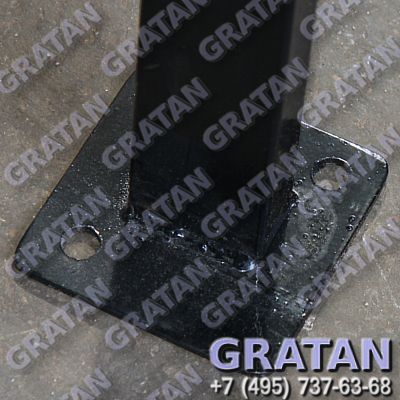 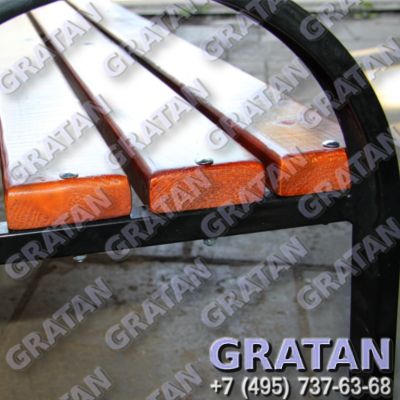 Основные характеристики:Материал: каркас-металл/сидение – дерево Покрытие: металл-полимерное/дерево-эмаль или морилка с лакомСтандартный цвет: металл-черный/дерево-зеленый, синий, тонировка морилкойВозможные цвета (без дополнительной платы): зеленый, синий, черный, красный, оранжевый, серый и др. цвета. В исполнении «Радуга» +10 % к базовой цене.Возможные способы установки: переносная с возможностью жесткого крепления анкерами к асфальту, под заказ возможно удлинение ножек под бетонирование +600 руб. к базовой цене Парковые диваны поставляются в собранном виде (сварная конструкция каркаса)Описание:Практичные и недорогие парковые диваны для парков, скверов, дворовых и детских площадок.Диван парковый изготовлен с использованием качественных материалов и пригодна для круглогодичного использования.Каркас диванов изготовлен из металлической профильной трубы с нанесением полимерного покрытия.Настил сидения изготавливается из бруса хвойных пород и покрывается эмалью различных цветов или тонируется морилкой под лак.Парковые диваны не подлежат обязательной сертификации и декларированию соответствия ГОСТ Р (письмо №230/1-05/510 от 07.10.10г.) Скамейка уличная СЛ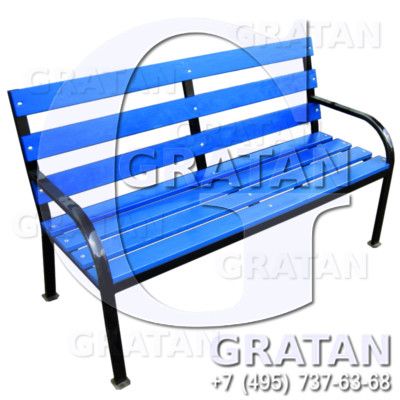 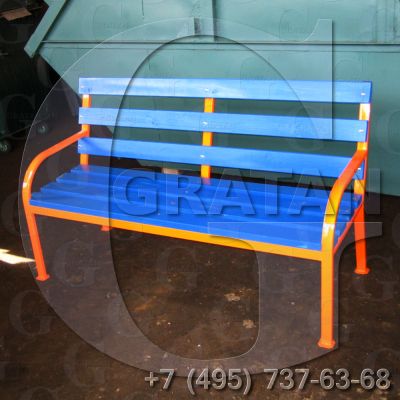 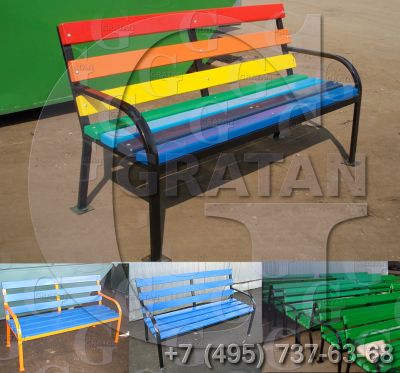 Материал: каркас-металл/сидение – дерево Покрытие: металл-полимерное/дерево-эмаль или морилка с лакомСтандартный цвет: металл-черный/дерево-зеленый, синий, тонировка морилкойВозможные цвета (без дополнительной платы): зеленый, синий, черный, красный, оранжевый, серый и др. цвета. В исполнении «Радуга» +10 % к базовой цене.Возможные способы установки: переносная с возможностью жесткого крепления анкерами к асфальту, под заказ возможно удлинение ножек под бетонирование +600 руб. к базовой цене Скамейки поставляются в собранном виде (сварная конструкция каркаса)Описание:Практичная и недорогая скамейка для парков, скверов, дворовых и детских площадок.Металлическая скамейка изготовлена с использованием качественных материалов и пригодна для круглогодичного использования.Каркас уличных скамеек изготовлен из металлической профильной трубы с нанесением полимерного покрытия.Настил сидения изготавливается из обрезной доски хвойных пород и покрывается эмалью различных цветов или тонируется морилкой под лак.Уличные скамейки не подлежат обязательной сертификации и декларированию соответствия ГОСТ Р (письмо №230/1-05/510 от 07.10.10г.) Скамейка металлическая СК-2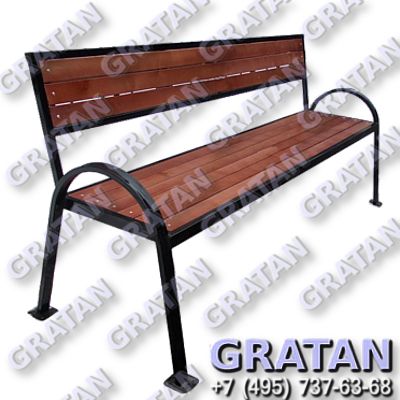 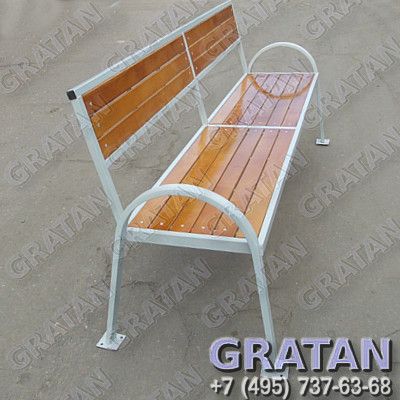 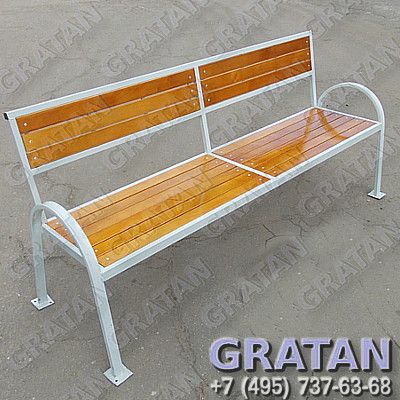 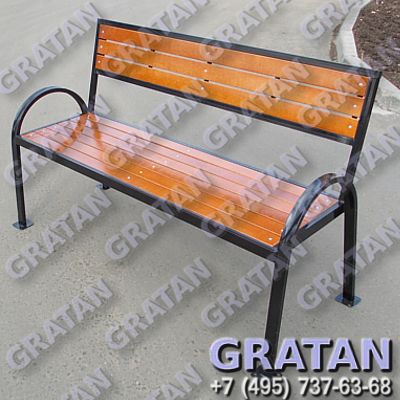 Материал: каркас-металл/сидение – флексПокрытие: металл-полимерное/флекс-эмаль или морилка с лакомСтандартный цвет: металл-черный/флекс-морилка под лакВозможные цвета (без дополнительной платы): зеленый, синий, черный, красный, оранжевый, серый и др. цвета. В исполнении «Радуга» +10 % к базовой цене.Возможные способы установки: переносная с возможностью жесткого крепления анкерами к асфальту, под заказ возможно удлинение ножек под бетонирование +600 руб. к базовой ценеСкамейки поставляются в собранном виде (сварная конструкция каркаса)Описание:Практичные и недорогие скамейки подходят, как для установки в помещениях, так и на улицах. Скамейки изготовлены с использованием качественных материалов и пригодны для круглогодичного использования.Каркас данной скамейки изготовлен из металлического профиля с порошковой окраской.Элементы сидения изготовлены из флекса с отшлифованной поверхностью, кромки имеют скругленные фаски. Дополнительно окрашивается различными видами лакокрасочных материалов.Уличные скамьи не подлежат обязательной сертификации и декларированию соответствия ГОСТ Р (письмо №230/1-05/510 от 07.10.10г.)Скамейка металлическая СК-1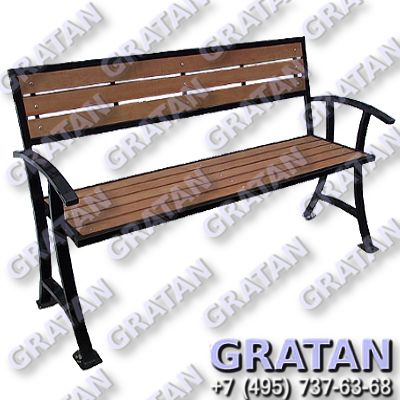 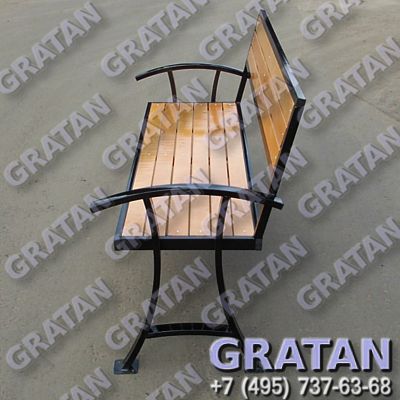 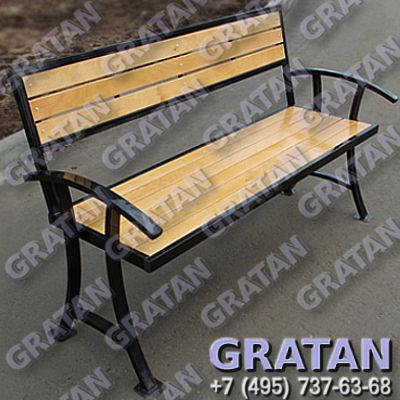 Материал: каркас-металл/сидение – флексПокрытие: металл-полимерное/флекс-эмаль или морилка с лакомСтандартный цвет: металл-черный/флекс-морилка под лакВозможные цвета (без дополнительной платы): зеленый, синий, черный, красный, оранжевый, серый и др. цвета. В исполнении «Радуга» +10 % к базовой цене.Возможные способы установки: переносная с возможностью жесткого крепления анкерами к асфальту, под заказ возможно удлинение ножек под бетонирование +600 руб. к базовой ценеСкамейки поставляются в собранном виде (сварная конструкция каркаса)Описание:Практичные и недорогие скамейки подходят, как для установки в помещениях, так и на улицах. Скамейки изготовлены с использованием качественных материалов и пригодны для круглогодичного использования.Каркас данной скамейки изготовлен из металлического профиля с порошковой окраской.Элементы сидения изготовлены из флекса с отшлифованной поверхностью, кромки имеют скругленные фаски. Дополнительно окрашивается различными видами лакокрасочных материалов.Уличные скамьи не подлежат обязательной сертификации и декларированию соответствия ГОСТ Р (письмо №230/1-05/510 от 07.10.10г.)Скамейка уличная ДЛ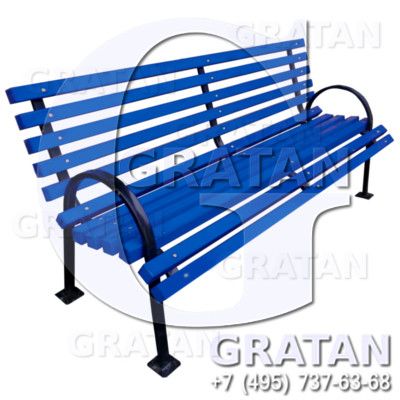 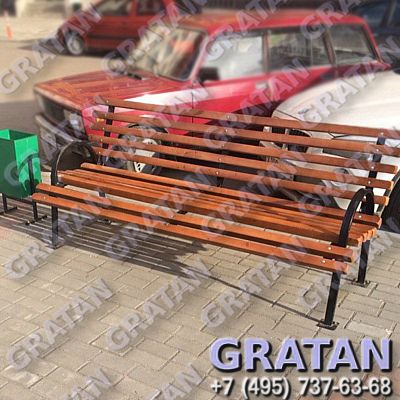 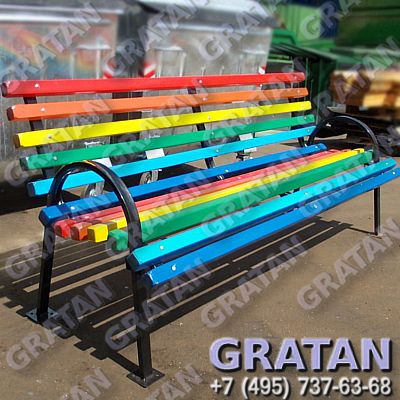 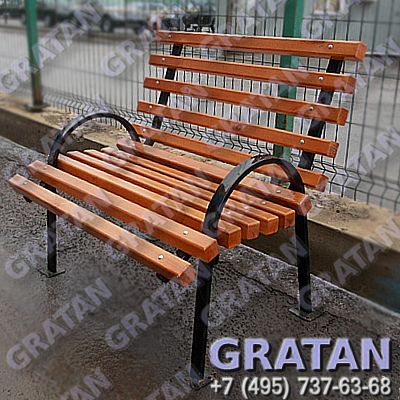 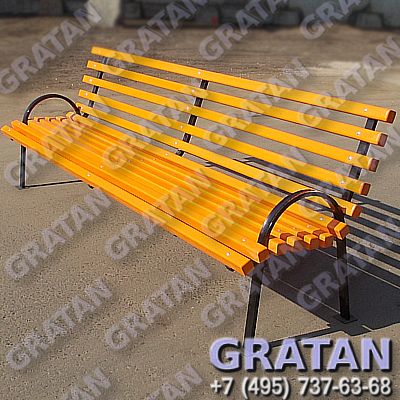 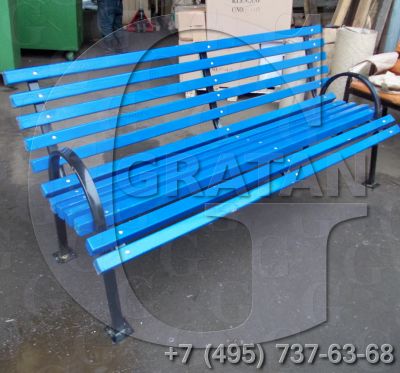 Материал: каркас-металл/сидение – дерево Покрытие: металл-полимерное/дерево-эмаль или морилка с лакомСтандартный цвет: металл-черный/дерево-зеленый, синий, тонировка морилкойВозможные цвета (без дополнительной платы): зеленый, синий, черный, красный, оранжевый, серый и др. цвета. В исполнении «Радуга» +10 % к базовой цене.Возможные способы установки: переносная с возможностью жесткого крепления анкерами к асфальту, под заказ возможно удлинение ножек под бетонирование +600 руб. к базовой цене (Модель: ЛСБ)Скамейки поставляются в собранном виде (сварная конструкция каркаса)Описание:Практичные и недорогие скамейки для парков, скверов, дворовых и детских площадок.Металлическая скамейка изготовлена с использованием качественных материалов и пригодна для круглогодичного использования.Каркас уличных скамеек изготовлен из металлической профильной трубы с нанесением полимерного покрытия.Настил сидения изготавливается из обрезной доски хвойных пород и покрывается эмалью различных цветов или тонируется морилкой под лак.Уличные скамейки не подлежат обязательной сертификации и декларированию соответствия ГОСТ Р (письмо №230/1-05/510 от 07.10.10г.) Скамейка уличная «О»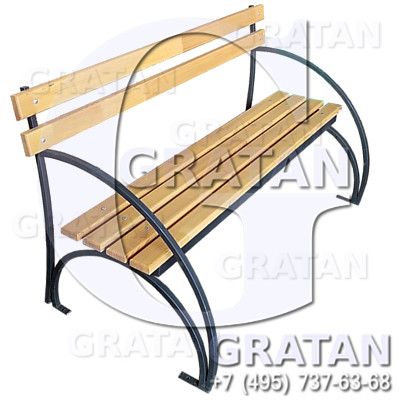 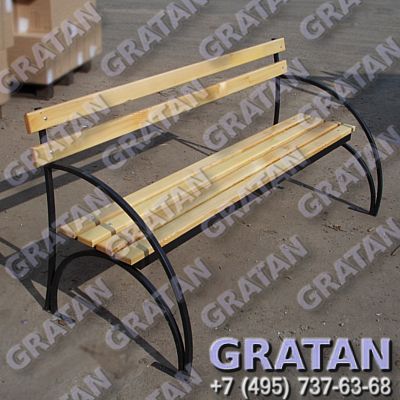 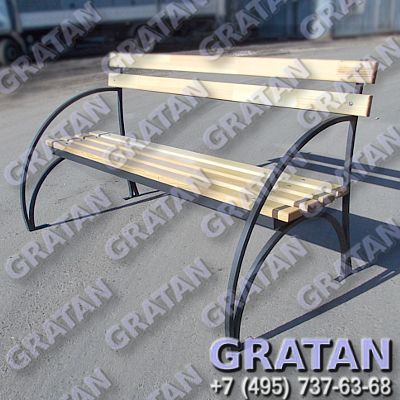 Материал: каркас-металл/сидение – дерево Покрытие: металл-полимерное/дерево-эмаль или морилка с лакомСтандартный цвет: металл-черный/дерево-зеленый, синий, тонировка морилкойВозможные цвета (без дополнительной платы): зеленый, синий, черный, красный, оранжевый, серый и др. цвета. В исполнении «Радуга» +10 % к базовой цене.Возможные способы установки: переносная с возможностью жесткого крепления анкерами к асфальту, под заказ возможно удлинение ножек под бетонирование +600 руб. к базовой цене Скамейки поставляются в собранном виде (сварная конструкция каркаса)Описание:Практичная и недорогая скамейка для парков, скверов, дворовых и детских площадок.Металлическая скамейка изготовлена с использованием качественных материалов и пригодна для круглогодичного использования.Каркас уличных скамеек изготовлен из металлической профильной трубы. Покрытие грунт-эмаль (черного цвета).Настил сидения изготавливается из древесины хвойных пород. Тонируется морилкой и покрывается яхтным лаком.Уличные скамейки не подлежат обязательной сертификации и декларированию соответствия в Системе сертификации ГОСТ Р (письмо №230/1-05/510 от 07.10.10г.) Скамейка «ЭТ» с подлокотниками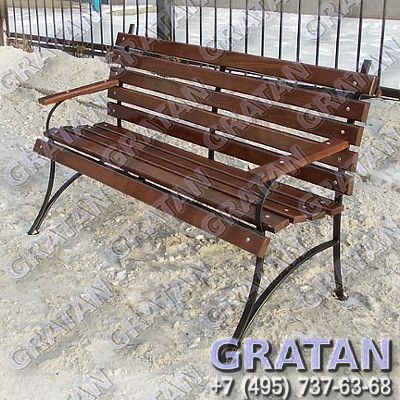 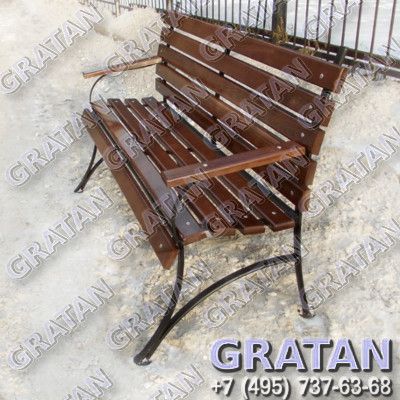 Материал: каркас-металл/сидение – дерево Покрытие: металл-эмаль/дерево-морилка с лакомСтандартный цвет: металл-черный/лак, тонировка морилкой Возможные способы установки: переносная Скамейки поставляются без упаковки в собранном виде (сварная конструкция каркаса)Описание:Практичная и недорогая скамейка для парков, скверов, дворовых и детских площадок.Металлическая скамейка изготовлена с использованием качественных материалов и пригодна для круглогодичного использования.Каркас уличных скамеек изготовлен из металлической профильной трубы. Покрытие грунт-эмаль (черного цвета).Настил сидения изготавливается из древесины хвойных пород. Тонируется морилкой и покрывается яхтным лаком.Уличные скамейки не подлежат обязательной сертификации и декларированию соответствия в Системе сертификации ГОСТ Р (письмо №230/1-05/510 от 07.10.10г.) Скамейка «ЭТ» 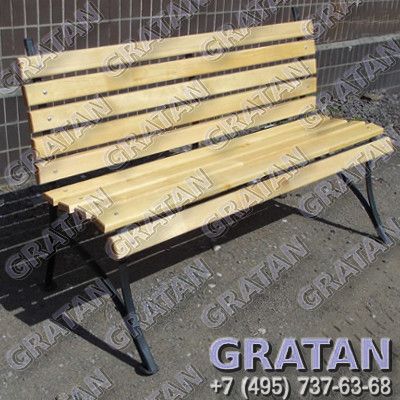 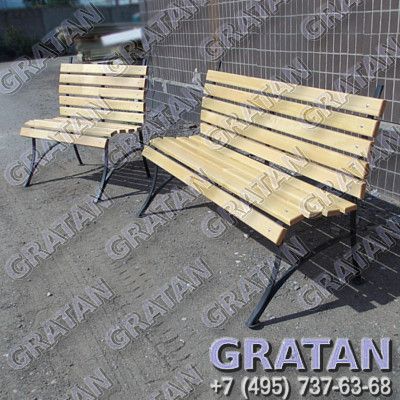 Материал: каркас-металл/сидение – дерево Покрытие: металл-эмаль/дерево-морилка с лакомСтандартный цвет: металл-черный/лак, тонировка морилкой Возможные способы установки: переносная Скамейки поставляются без упаковки в собранном виде (сварная конструкция каркаса)Описание:Практичная и недорогая скамейка для парков, скверов, дворовых и детских площадок.Металлическая скамейка изготовлена с использованием качественных материалов и пригодна для круглогодичного использования.Каркас уличных скамеек изготовлен из металлической профильной трубы. Покрытие грунт-эмаль (черного цвета).Настил сидения изготавливается из древесины хвойных пород. Тонируется морилкой и покрывается яхтным лаком.Уличные скамейки не подлежат обязательной сертификации и декларированию соответствия в Системе сертификации ГОСТ Р (письмо №230/1-05/510 от 07.10.10г.) Скамья для торговых комплексов Финляндия (НОВИНКА!!!)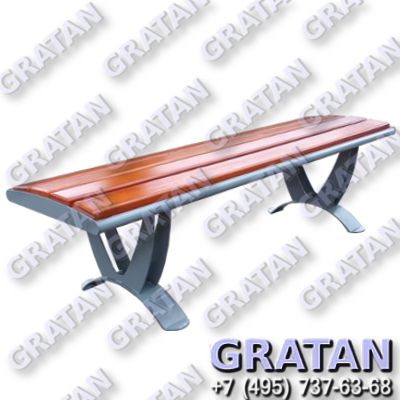 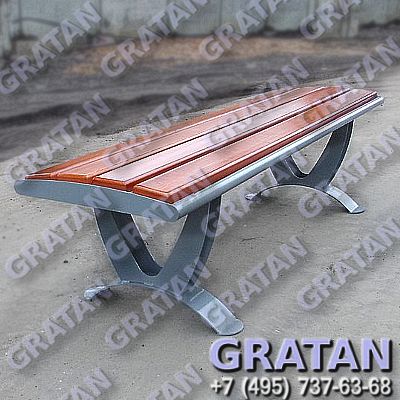 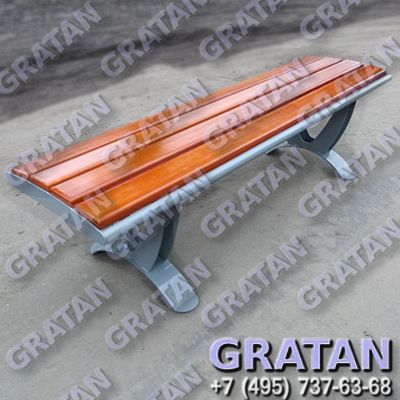 Цена: 14 700 руб.Скамья Престиж 1,5 м. 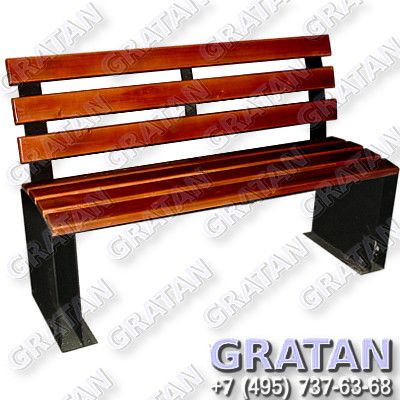 Материал: каркас-металл/сидение – дерево Покрытие: металл-полимерное/дерево-эмаль или морилка с лакомСтандартный цвет: металл-черный/дерево-зеленый, синий, тонировка морилкойВозможные цвета (без дополнительной платы): зеленый, синий, черный, красный, оранжевый, серый и др. цвета. В исполнении «Радуга» +10 % к базовой цене.Возможные способы установки: переносная с возможностью жесткого крепления анкерами к асфальтуСкамейки «Престиж» поставляются в разобранном видеДиван парковый ДП-001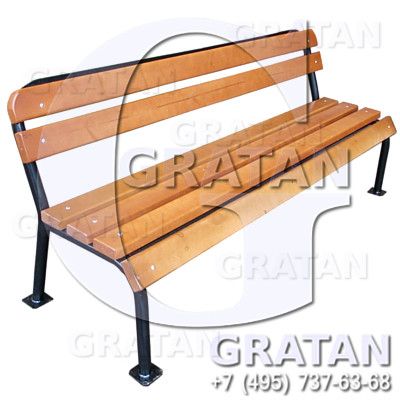 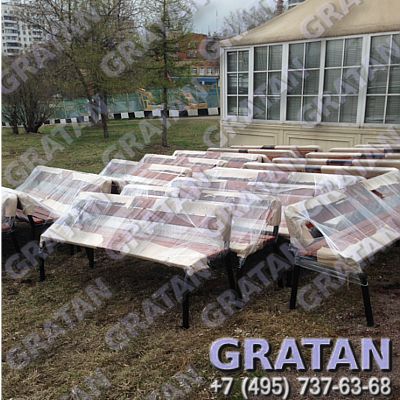 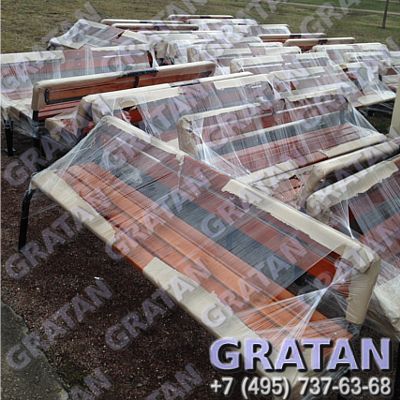 Материал: каркас-металл/сидение – дерево Покрытие: металл-полимерное/дерево-эмаль или морилка с лакомСтандартный цвет: металл-черный/дерево-зеленый, синий, тонировка морилкойВозможные цвета (без дополнительной платы): зеленый, синий, черный, красный, оранжевый, серый и др. цвета. В исполнении «Радуга» +10 % к базовой цене.Возможные способы установки: переносная с возможностью жесткого крепления анкерами к асфальту, под заказ возможно удлинение ножек под бетонирование +600 руб. к базовой цене Парковые диваны поставляются в собранном виде (сварная конструкция каркаса)Описание:Практичные и удобные парковые диваны для парков, скверов, дворовых и детских площадок.Диван парковый изготовлен с использованием качественных материалов и пригоден для круглогодичного использования.Каркас диванов изготовлен из металлической профильной трубы с нанесением полимерного покрытия.Настил сидения изготавливается из доски хвойных пород и покрывается эмалью различных цветов или тонируется морилкой под лак.Парковые диваны не подлежат обязательной сертификации и декларированию соответствия ГОСТ Р (письмо №230/1-05/510 от 07.10.10г.) Диван парковый ДМ-7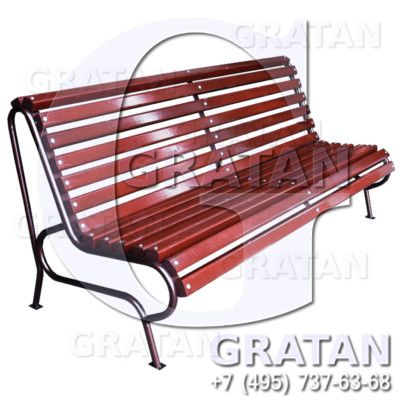 Материал: каркас-металл/сидение – дерево Покрытие: металл-полимерное/морилка с лакомСтандартный цвет: металл-черный/дерево-тонировка морилкой под лакВозможные способы установки: переносная Парковые диваны ДМ-7 поставляются в разобранном видеОписание:Практичные и удобные парковые диваны для парков, скверов, дворовых и детских площадок.Диван парковый изготовлен с использованием качественных материалов и пригоден для круглогодичного использования.Каркас диванов изготовлен из металлической профильной трубы с нанесением полимерного покрытия.Настил сидения изготавливается из доски хвойных пород и покрывается эмалью различных цветов или тонируется морилкой под лак.Парковые диваны не подлежат обязательной сертификации и декларированию соответствия ГОСТ Р (письмо №230/1-05/510 от 07.10.10г.)Стол Городской Домино 2710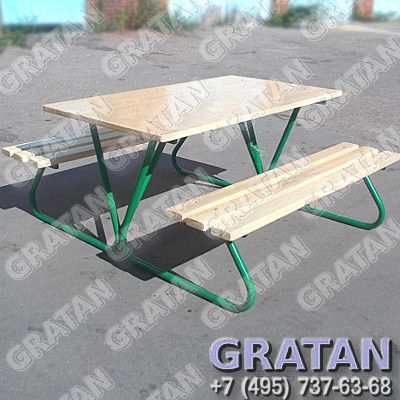 ЦЕНА: 16 100 руб.Габаритные размеры: 1500*1570*730 ммМатериал: каркас-металл/сидение – дерево Покрытие: металл-полимерное/дерево-эмальСтандартный цвет: металл-зеленый/дерево-лакВозможные цвета (без дополнительной платы): зеленый, синий, черный, красный, оранжевый, серый и др. цвета. В исполнении «Радуга» +10 % к базовой цене.Возможные способы установки: переносная с возможностью жесткого крепления анкерами к асфальтуУличные столы поставляются в разобранном виде (металлический каркас/столешница/сидения)Дополнительные услуги:                               ТОРГОВО-СТРОИТЕЛЬНАЯ ФИРМА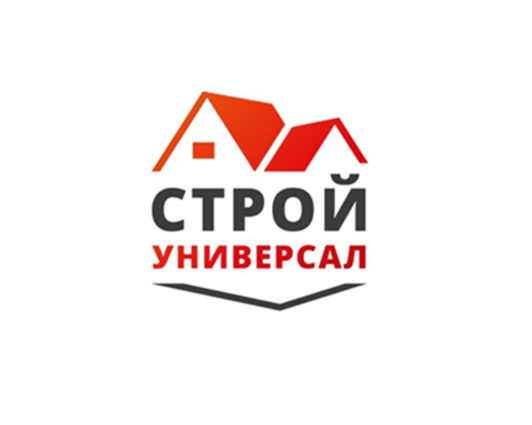 (Дата основания – 2012 год)Филиал в Орле: РФ, 302038, г. Орел, ул. Северная, д. 5Тел.: +7 (4862) 63-26-13, +7 (930) 063-26-13, +7 (4862) 63-00-95, +7 (930) 063-00-95Е-mail: stroy-57rf@mail.ru или ssdmir@mail.ru                                                                                  САЙТ: http://www.stroy-57.ru                                                                                                              Филиал в Туле: РФ, 300045, г. Тула, Новомосковское ш., д. 60                                         Тел.: +7 (4872) 79-24-40, +7 (930) 791-24-40 Е-mail: stroy-71rf@mail.ru или ssdmir@mail.ru                                                                                  САЙТ: http://stroy-71.ru/      Филиал в Брянске: РФ, 241019, г. Брянск, ул. Щукина, д. 59а Тел.: +7 (4832) 30-15-41, +7 (930) 820-15-41Е-mail: stroy-32rf@mail.ru или ssdmir@mail.ru                                                                                  САЙТ: http://stroy-32.ru/                                                                                                                                                                                       Банковские реквизиты:ИНН: 391402169117, БИК: 044525201                                                                                           р/с 40802810809100001425                                                                            ОАО АКБ «Авангард» г. Москва                                                                                                                                      к/с 30101810000000000201                                                                                                               в ОПЕРУ Московского ГТУ Банка России                               ТОРГОВО-СТРОИТЕЛЬНАЯ ФИРМА(Дата основания – 2012 год)Филиал в Орле: РФ, 302038, г. Орел, ул. Северная, д. 5Тел.: +7 (4862) 63-26-13, +7 (930) 063-26-13, +7 (4862) 63-00-95, +7 (930) 063-00-95Е-mail: stroy-57rf@mail.ru или ssdmir@mail.ru                                                                                  САЙТ: http://www.stroy-57.ru                                                                                                              Филиал в Туле: РФ, 300045, г. Тула, Новомосковское ш., д. 60                                         Тел.: +7 (4872) 79-24-40, +7 (930) 791-24-40 Е-mail: stroy-71rf@mail.ru или ssdmir@mail.ru                                                                                  САЙТ: http://stroy-71.ru/      Филиал в Брянске: РФ, 241019, г. Брянск, ул. Щукина, д. 59а Тел.: +7 (4832) 30-15-41, +7 (930) 820-15-41Е-mail: stroy-32rf@mail.ru или ssdmir@mail.ru                                                                                  САЙТ: http://stroy-32.ru/                                                                                                                                                                                       Банковские реквизиты:ИНН: 391402169117, БИК: 044525201                                                                                           р/с 40802810809100001425                                                                            ОАО АКБ «Авангард» г. Москва                                                                                                                                      к/с 30101810000000000201                                                                                                               в ОПЕРУ Московского ГТУ Банка РоссииНаименованиеЛавка парковая ЛПР-2/1,5 м.Лавка парковая ЛПР-2/2,0 м.Длина1,5 м.2,0 м.Ширина*высота450*500450*500Базовая цена за ед. (руб.)Базовая цена за ед. (руб.)Базовая цена за ед. (руб.)От 1 шт.4 1005 000От 5 шт.4 0004 900НаименованиеЛавка парковая ЛПР-2/1,5 м.Лавка парковая ЛПР-2/2,0 м.Длина1,5 м.2,0 м.Ширина*высота450*500450*500Базовая цена за ед. (руб.)Базовая цена за ед. (руб.)Базовая цена за ед. (руб.)От 1 шт.4 1005 000От 5 шт.4 0004 900НаименованиеЛавка парковая ЛПР-1/1,5 м.Лавка парковая ЛПР-1/2,0 м.Длина1,5 м.2,0 м.Ширина*высота400*450400*450Базовая цена за ед. (руб.)Базовая цена за ед. (руб.)Базовая цена за ед. (руб.)От 1 шт.3 1003 900От 5 шт.3 0003 800НаименованиеЛавка ЛК-3/1,5 м.Лавка ЛК-3/2,0 м.Длина1,5 м.2,0 м.Ширина*высота530*640530*640Базовая цена за ед. (руб.)Базовая цена за ед. (руб.)Базовая цена за ед. (руб.)От 1 шт.3 7004 800От 5 шт.3 6004 700НаименованиеЛавка ЛК-2/1,5 м.Лавка ЛК-2/2,0 м.Длина1,5 м.2,0 м.Ширина*высота450*640450*640Базовая цена за ед. (руб.)Базовая цена за ед. (руб.)Базовая цена за ед. (руб.)От 1 шт.3 4004 000От 5 шт.3 3003 900НаименованиеЛавка парковая ЛСП-0,9Лавка парковая ЛСП-1,5Лавка парковая ЛСП-2Длина0,9 м.1,5 м.2,0 м.Ширина*высота400*500 мм.400*500 мм.400*500 мм.Базовая цена за ед. (руб.)Базовая цена за ед. (руб.)Базовая цена за ед. (руб.)Базовая цена за ед. (руб.)От 1 шт.3 2003 3003 800От 5 шт.3 1003 2003 700НаименованиеЛавка ЛК-1/1,5 м.Лавка ЛК-1/2,0 м.Длина1,5 м.2,0 м.Ширина*высота350*450 мм.350*450 мм.Базовая цена за ед. (руб.)Базовая цена за ед. (руб.)Базовая цена за ед. (руб.)От 1 шт.3 100-От 5 шт.3 000-НаименованиеЛавка РЖДЛавка РЖДДлина2,5 м.2,5 м.Ширина*высота400*450 мм.Базовая цена за ед. (руб.)Базовая цена за ед. (руб.)От 1 шт.8 6008 600От 5 шт.8 4008 400НаименованиеСкамья платформаДлина2,0 м.Ширина*высота450*900 мм.Базовая цена за ед. (руб.)Базовая цена за ед. (руб.)От 1 шт.11 900От 10 шт.11 700НаименованиеСкамейка парковая МД-1/1,5 м.Скамейка парковая МД-1/2,0 м.Длина1,5 м.2,0 м.Ширина*высота450*800 мм.450*800 мм.Базовая цена за ед. (руб.)Базовая цена за ед. (руб.)Базовая цена за ед. (руб.)От 1 шт.4 2006 400От 5 шт.4 1006 300НаименованиеДиван парковый ДМ-9/1,5 м.Диван парковый ДМ-9/2,0 м.Длина1,5 м.2,0 м.Ширина*высота600*890 мм.600*890 мм.Базовая цена за ед. (руб.)Базовая цена за ед. (руб.)Базовая цена за ед. (руб.)От 1 шт.5 6007 000От 5 шт.5 5006 800НаименованиеСкамейка парковая СЛ-1,5 м.Скамейка парковая СЛ-2,0 м.Длина1,5 м.2,0 м.Ширина*высота670*950 мм.670*950 мм.Базовая цена за ед. (руб.)Базовая цена за ед. (руб.)Базовая цена за ед. (руб.)От 1 шт.5 6006 600От 5 шт.5 5006 500НаименованиеСкамейка СК-2/1,5 м.Скамейка СК-2/2,0 м.Длина1,5 м.2,0 м.Ширина*высота600*900 мм600*900 ммБазовая цена за ед. (руб.)Базовая цена за ед. (руб.)Базовая цена за ед. (руб.)От 1 шт.6 1007 300От 5 шт.6 0007 200НаименованиеСкамейка СК-1/1,5 м.Скамейка СК-1/2,0 м.Длина1,5 м.2,0 м.Ширина*высота600*900 мм600*900 ммБазовая цена за ед. (руб.)Базовая цена за ед. (руб.)Базовая цена за ед. (руб.)От 1 шт.6 0006 900От 5 шт.5 9006 800НаименованиеСкамейка ДЛ-1Скамейка ДЛ-1,5Скамейка ДЛ-2Скамейка ДЛ-2,7Длина1,0 м.1,5 м.2,0 м.2,7 мШирина*высота770*950 мм.770*950 мм.770*950 мм.770*950 мм.Базовая цена за ед. (руб.)Базовая цена за ед. (руб.)Базовая цена за ед. (руб.)Базовая цена за ед. (руб.)Базовая цена за ед. (руб.)От 1 шт.5 1006 3007 0008 600От 5 шт.5 0006 2006 9008 500НаименованиеСкамейка парковая О-1,5 м.Скамейка парковая О-2,0 м.Длина1,5 м.2,0 м.Ширина*высота640*800 мм.640*800 мм.Базовая цена за ед. (руб.)Базовая цена за ед. (руб.)Базовая цена за ед. (руб.)От 1 шт.5 9007 200От 5 шт.5 8007 100НаименованиеСкамейка ЭТП-1,5Скамейка ЭТП-1,5Длина1,5 м.1,5 м.Ширина*высота640*800 мм.Базовая цена за ед. (руб.)Базовая цена за ед. (руб.)От 1 шт.9 3009 300От 10 шт.9 1009 100НаименованиеСкамейка ЭТ-1,5Длина1,5 м.Ширина*высота640*800 мм.Базовая цена за ед. (руб.)Базовая цена за ед. (руб.)От 1 шт.8 400От 10 шт.8 200НаименованиеСкамейка Престиж - 1,5 м.Скамейка Престиж -2,0 м.Длина1,5 м.2,0 м.Ширина*высота - -Базовая цена за ед. (руб.)Базовая цена за ед. (руб.)Базовая цена за ед. (руб.)От 1 шт.14 30016 400От 5 шт.13 80014 800НаименованиеДиван парковый ДП-001/1,5 м.Диван парковый ДП-001/2,0 м.Длина1,5 м.2,0 м.Ширина*высота400*800 мм.400*800 мм.Базовая цена за ед. (руб.)Базовая цена за ед. (руб.)Базовая цена за ед. (руб.)От 1 шт.7 8009 700От 10 шт.7 7009 600НаименованиеДиван парковый ДМ-7/1,5 м.Диван парковый ДМ-7/2,0 м.Длина1,5 м.2,0 м.Ширина*высота900*930 мм.900*930 мм.Базовая цена за ед. (руб.)Базовая цена за ед. (руб.)Базовая цена за ед. (руб.)От 1 шт.-8 400От 5 шт.-8 300НаименованиеЦенаМонтаж От  1 000 руб.Доставка по городу (включая погрузку)От 700 руб.Доставка за городом20 руб./км. (рейс)При заказе свыше 300 000 рублей - скидка 3 %При заказе свыше 500 000 рублей - скидка 5 %При заказе свыше 1 000 000 рублей - скидка 7 %